БАШҠОРТОСТАН РеспубликаҺы                                              РЕСПУБЛИКА  БАШКОРТОСТАН      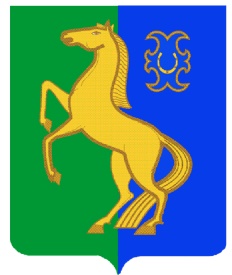                 ЙƏРМƏКƏЙ РАЙОны                                                                           АДМИНИСТРАЦИЯ        муниципаль районыныҢ                                                         СЕЛЬСКОГО  ПОСЕЛЕНИЯ ҺигеҘенсе   Март ауыл Советы                                      ВОСЬМОМАРТОВСКИЙ  СЕЛЬСОВЕТ                  ауыл билƏмƏҺе                                                                  МУНИЦИПАЛЬНОГО     РАЙОНА                                           ХАКИМИƏТЕ                                                                               ЕРМЕКЕЕВСКИЙ  РАЙОН 452188, 8-се Март   ис. а. Мəктəп   урамы, 9                                        452188,с. им. 8 Марта, ул. Школьная, 9  тел.факс(347 - 41)2-32-38                                                                      тел.факс (347 - 41) 2-32-38                       ҠАРАР                            №  16                 ПОСТАНОВЛЕНИЕ        « 31 » май   2022 й.                                                   « 31 » мая  2022 гВ соответствии с Федеральным законом  от 24.06.1999 года № 120-ФЗ «Об основах системы профилактики безнадзорности и правонарушений несовершеннолетних», Федеральным законом от 24.07.1998 года № 124-ФЗ «Об основных гарантиях прав ребенка в Российской Федерации», Федеральным закон от 21.12.1996 года № 159-ФЗ «О дополнительных гарантиях по социальной поддержке детей-сирот и детей, оставшихся без попечения родителей», Законом Республики Башкортостан от 31 декабря 1999 года № 44-з «Об основных гарантиях прав ребенка в Республики Башкортостан», Законом Республики Башкортостан от 23 марта 1998 года № 151-з "О системе профилактики безнадзорности и правонарушений несовершеннолетних, защиты их прав в Республике Башкортостан", ПОСТАНОВЛЯЮ:1. Утвердить муниципальную программу «Профилактике преступлений и правонарушений несовершеннолетних на территории сельского поселения  Восьмомартовский сельсовет муниципального района Ермекеевский район Республики Башкортостан на 2022-2024 годы» (прилагается).2. Постановление № 10 от 17.02.2020 г. Об утверждении муниципальной программы «Профилактике преступлений и правонарушений несовершеннолетних на территории сельского поселения  Восьмомартовский сельсовет муниципального района Ермекеевский район Республики Башкортостан на 2022-2024 годы» считать утратившим силу.2. Разместить на официальном сайте сельского поселения.3. Настоящее постановление вступает в силу со дня его опубликования.4. Контроль над исполнением настоящего постановления оставляю за собой.    Глава сельского поселения    Восьмомартовский сельсовет    муниципального района    Ермекеевский район РБ:                                            А.З.ЛатыповаУтвержденоПостановлением Администрации                                                                                     сельского поселения Восьмомартовский сельсовет                                                                                   МР Ермекеевский район РБ                                                                                                от 31 мая .2022 г. № 161. Паспорт муниципальной программы1.  Содержание проблемы и обоснование необходимости ее решения программными методами.     В  сельском поселении  Восьмомартовский сельсовет проживает 876 человек, из них  165 человек в возрасте от 0 до 18 лет. На 1 января 2022 года признанные районной  комиссией по делам несовершеннолетних и защите их прав 2 семьи, где имеются  дети  не достигших 18 лет, состоят на  социально- опасном положении. С указанными категориями граждан сельским поселением Восьмомартовский сельсовет проводится индивидуальная профилактическая работа - ежемесячные беседы; обследования условий проживания по месту жительства; районной комиссией запрашиваются характеристики по месту учебы, работы;  координируются действия учреждений профилактики, направленные на реабилитацию указанных лиц в социальном пространстве.В соответствии с Федеральным законом «Об основах системы профилактики безнадзорности и правонарушений несовершеннолетних» от 24.06.99 № 120-ФЗ меры по координации деятельности органов и учреждений системы профилактики безнадзорности и правонарушений несовершеннолетних осуществляет районная комиссия по делам несовершеннолетних и защите их прав.          Подростковая преступность, безнадзорность и беспризорность, работа с неблагополучными семьями находится на постоянном контроле общественной Комиссии по делам несовершеннолетних и защите их прав при администрации сельского поселения Восьмомартовский сельсовет.Для установления признаков и причин трудной жизненной ситуации, факторов, угрожающих благополучию, здоровью и жизни несовершеннолетних, а также для проведения конкретных мероприятий по устранению этих причин и условий муниципальным межведомственным советом создана районная рабочая группа, в которую входят представители: отдела Министерства внутренних дел России по Ермекеевскому району, муниципального казенного учреждения отдел образования муниципального района Ермекеевский район, государственного бюджетного учреждения здравоохранения Ермекеевская центральная районная больница, отделения социальный приют для детей и подростков государственного бюджетного учреждения Республики Башкортостан «Юго-Западный межрайонный центр социальной помощи семье и детям», отдела по трудоустройству Государственного казенного учреждения Центр занятости населения Ермекеевского района, органа опеки и попечительства администрации МР Ермекеевский район, администраций сельских поселений, отдела культуры. Рабочей группой муниципального межведомственного совета совместно с активом сельского поселения регулярно организовываются выезды по  семьям проживающих на территории сельского поселения Восьмомартовский сельсовет, для выявления детей, находящихся в трудной жизненной ситуации. При выявлении родителей, не исполняющих родительских обязанностей, составляется протокол, готовятся материалы для рассмотрения их на заседании комиссии по делам несовершеннолетних и защите их прав, совместно с представителем сельского поселения Восьмомартовский сельсовет, при необходимости семьи ставятся на учет.  Со стороны сельского поселения за этими семьями ведется контроль. В 2022 году в  сельском поселении  выявлено 8 несовершеннолетних, нуждающихся в оказании помощи в связи с тем, что их семья находилась трудной жизненной ситуации. Остальными семьями продолжается профилактические работы. На территории сельского поселения 16 многодетных семей, которым периодически оказывается помощь.            С целью недопущения правонарушений, безнадзорности, беспризорности среди несовершеннолетних, особое внимание в дни школьных каникул уделяется организации отдыха детей и подростков «группы риска», детей из социально-неблагополучных, многодетных, малообеспеченных семей, проживающих на территории сельского поселения. Средней школой в летный период 2021 на базе  общеобразовательной учреждения для таких обучающихся были организованы трудовые объединения.  Эффективной формой работы по профилактике безнадзорности и правонарушений несовершеннолетних являются выездные заседания комиссии. Такие заседания комиссии сочетают в себе различные формы профилактической работы: обследование жилищно-бытовых условий неблагополучных семей и подучетных подростков, профилактические беседы. На заседаниях СПЦ, в таких случаях, привлекаются все системы профилактики, клубные учреждения и общественность. Итогом постоянного контакта является укрепление взаимодействия всех субъектов системы профилактики и правонарушений несовершеннолетних.2. Цели и задачи Программы, сроки и этапы её реализации.Со стороны органов профилактики неблагополучным, многодетным, малообеспеченным семьям оказывается консультативная, психологическая, материальная помощь. Взаимодействие  органов профилактики с общественными комиссиями по делам несовершеннолетних при поселениях позволило выявлять семьи, находящиеся на ранней стадии неблагополучия и оказать им своевременную помощь.	Целями данной программы для решения вышеназванных проблем являются:-профилактика семейного неблагополучия, своевременное выявление неблагополучных семей  и фактов жестокого обращения;    -профилактика безнадзорности, правонарушений и преступлений, суицида несовершеннолетних;-профилактика социального сиротства, выявление, учёт и устройство детей-сирот и детей, оставшихся без попечения родителей, сопровождение детей-сирот и детей, оставшихся без попечения родителей;-поддержка многодетных, малообеспеченных семей, защита материнства, детства, сохранение семьи.Достижение целей программы планируется достигнуть путем выполнения следующих задач:-выявление семей и несовершеннолетних, находящихся в социально-опасном положении, профилактика семейного неблагополучия;-организация эффективной профилактической работы с семьями, состоящими на профилактическом учете;-своевременное выявление фактов жестокого обращения с детьми и преступлений против несовершеннолетних;-снижение уровня  преступлений и правонарушений несовершеннолетних;-профилактика социально-негативных явлений  в подростковой среде;-профилактика суицидального поведения несовершеннолетних и суицидов в подростковой среде;-социальная адаптация несовершеннолетних, вернувшихся из мест лишения свободы и ограничения свободы;- осуществление мер по профилактике детского алкоголизма и потребления психоактивных веществ (далее - ПАВ) несовершеннолетними;- повышение эффективности работы по профилактике насилия и жестокого обращения в отношении несовершеннолетних;-снижение количества социальных сирот, жизнеустройство выявленных детей-сирот и детей, оставшихся без попечения родителей;-организация мероприятий, направленных на укрепление института семьи, повышение роли материнства, сохранение семьи.Программа реализуется в 2022 - 2024 годах в один этап.3. Система программных мероприятий.Система  программных  мероприятий  направлена  на  решение  основных  задач Программы и изложена в приложении к настоящей Программе. (Приложение 1) 4. Обоснование ресурсного обеспечения Программы.Финансирование мероприятий программы не требуется.Приложение 13. Перечень мероприятий и работ по реализации ПрограммыОб утверждении муниципальной программы «Профилактике преступлений и правонарушений несовершеннолетних на территории сельского поселения  Восьмомартовский сельсовет муниципального района Ермекеевский район Республики Башкортостан на 2022-2024 годы»Наименование программыМуниципальная программа «Профилактике преступлений и правонарушений несовершеннолетних на территории сельского поселения Восьмомартовский сельсовет муниципального района Ермекеевский район Республики Башкортостан на 2022-2024 годы» (далее именуется Программа).Основания для разработки ПрограммыФедеральный закон от 24.06.99 № 120-ФЗ «Об основах системы профилактики безнадзорности и правонарушений несовершеннолетних»;Федеральный закон от 24.07.98 № 124-ФЗ «Об основных гарантиях прав ребенка в Российской Федерации»;Федеральный закон от 21.12.96 № 159-ФЗ «О дополнительных гарантиях по социальной поддержке детей-сирот и детей, оставшихся без попечения родителей»;Закон Республики Башкортостан «Об основных гарантиях прав ребенка в    Республики Башкортостан» от 31 декабря 1999 года № 44-з.Закон Республики Башкортостан "О системе профилактики безнадзорности и правонарушений несовершеннолетних, защиты их прав в Республике Башкортостан" от 23 марта 1998 года N 151-зРазработчик программыАдминистрация сельского поселения  Восьмомартовский сельсовет муниципального района Ермекеевский район Республики Башкортостан Исполнители программыАдминистрация сельского поселения  Восьмомартовский сельсовет, МОБУ СОШ с.им.8 МартаОсновная цель Программы- дальнейшее совершенствование деятельности системы профилактики детской безнадзорности и беспризорности;- снижение уровня  преступлений и правонарушений несовершеннолетних;- повышение эффективности работы по профилактике  преступлений и  правонарушений несовершеннолетних;- сокращение числа семей, находящихся в социально опасном положении;- профилактика семейного неблагополучия, своевременное выявление неблагополучных семей  и фактов жестокого обращения;  -профилактика социального сиротства, выявление, учёт и устройство детей-сирот и детей, оставшихся без попечения родителей, сопровождение детей-сирот и детей, оставшихся без попечения родителей;- профилактика безнадзорности, правонарушений и преступлений, суицида несовершеннолетних;-поддержка многодетных, малообеспеченных семей, защита материнства, детства, сохранение семьи.Основные задачи Программы-Выявление семей и несовершеннолетних, находящихся в социально-опасном положении, профилактика семейного неблагополучия;-организация эффективной профилактической работы с семьями, состоящими на профилактическом учете;-своевременное выявление фактов жестокого обращения с детьми и преступлений против несовершеннолетних;-снижение уровня  преступлений и правонарушений несовершеннолетних;-профилактика социально-негативных явлений  в подростковой среде;-профилактика суицидального поведения несовершеннолетних и суицидов в подростковой среде;-социальная адаптация несовершеннолетних, вернувшихся из мест лишения свободы и ограничения свободы;-снижение количества социальных сирот, жизнеустройство выявленных детей-сирот и детей, оставшихся без попечения родителей;-организация мероприятий, направленных на укрепление института семьи, повышение роли материнства, сохранение семьи..Сроки и этапы реализации программы2022 – 2024  годыФинансовое обеспечение ПрограммыФинансовое обеспечение мероприятий из местного бюджета Управление ПрограммойУправление Программой осуществляет Администрация сельского поселения Восьмомартовский  сельсовет Ожидаемые конечные результаты реализации Программы- снижение уровня преступлений,  совершенных несовершеннолетними или с их участием в общем количестве преступлений, совершенных на территории сельского поселения Восьмомартовский сельсовет ;- снижение количества несовершеннолетних, совершивших правонарушения или преступления, в общем количестве несовершеннолетних;- увеличение количества несовершеннолетних, получивших услугу временного трудоустройства, от общего количества несовершеннолетних, состоящих на профилактических учетах;- увеличение количества несовершеннолетних, получивших услугу отдыха и оздоровления, от общего количества несовершеннолетних, состоящих на профилактических учетах, совершивших или склонных к совершению преступлений, антиобщественных деяний;- повышение эффективности социально-реабилитационной работы с детьми и подростками, совершившими противоправные действия;-снизить удельный вес детей-сирот и детей, оставшихся без попечения родителей, в общей численности детей в возрасте 0-17 лет;-снизить численность детей, родители которых лишены родительских прав; Контроль за реализацией ПрограммыКонтроль за реализацией Программы осуществляет Администрация сельского поселения Восьмомартовский  сельсовет № п/пМероприятияОтветственные исполнителиСроки исполнения1.Разработка и принятие программы профилактики правонарушений на территории сельского поселения Восьмомартовский се6льсоветАдминистрация сельского поселенияпервый квартал 2022 года2.Обеспечение регулярного выступления руководящего состава администрации сельского поселения Восьмомартовский сельсовет, сотрудников ОВД перед населением сельского поселения Восьмомартовский сельсовет, в трудовых коллективах, по месту жительства о разъяснении состояния работы по профилактики преступлений и правонарушений и принимаемых мерах по обеспечению правопорядка, безопасности на улицах и в других общественных местах.Администрация сельского поселения2022-20243.При проведении публичных мероприятий привлекать членов добровольных народных дружин к охране общественного порядкаАдминистрация сельского поселения2022-20244.Проведение работы по профориентации выпускников образовательных учрежденийМОБУ СОШ с.им.8 Марта2022-20245.Обеспечение занятости детей из малообеспеченных семей в спортивных секциях образовательных учреждений, учреждениях культурыМОБУ СОШ с.им.8 Марта, СК с.им.8 Марта, с.Новошахово, сельская библиотека2022-20246.Организовать создание и работу «Общественных советов по работе с семьями»Администрация сельского поселения2022-20247.Вовлекать несовершеннолетних, состоящих на учете в ОДН в спортивные мероприятиясоревнования, фестивали и т.д.) во внеурочное и каникулярное времяАдминистрация сельского поселения МОБУ СОШ им.8 Марта, СК  с.им.8Марта,с.Новошахово2022-20248.Организовать проведение мероприятий для обучающихся в образовательном учреждении о профилактике и борьбе с незаконным оборотом и употреблением наркотиков, пьянством,  алкоголизмом, терроризмом и экстремизмом, изготовление наглядной агитации о профилактике и борьбе с незаконным оборотом и употреблением наркотиков, пьянством,  алкоголизмом, профилактике суицидального поведения несовершеннолетних и суицидов в подростковой среде;Администрация сельского поселения Восьмомартовский сельсовет, МОБУ СОШ с.им.8 Марта, СК с.им.8Марта,Новошахово2022-20249.Проведение «Антинаркотических акций», конкурсов рисунков, фотографий среди несовершеннолетнихАдминистрация сельского поселения Восьмомартовский сельсовет, МОБУ СОШ с.им.8 Марта, СК с.им.8 Марта,Новошахово2022-202410.Информировать граждан о способах и средствах правомерной защиты от преступных посягательств, действиях при обнаружении подозрительных предметов, угрозе терроризма, путем проведения соответствующей разъяснительной работы при проведении сходов, митингов, собранийАдминистрация сельского поселения Восьмомартовский сельсовет2022-202411.Проведение рейдов, обследований домашних условий неблагополучных семей совместно с представителями КДНКДН  администрация сельского поселения2022-202412.Информационное просвещение населения путём организации в СМИ постоянных тематических рубрик, ориентированных на укреплениесемейных ценностей и традиций,привлечение общественного мнения к проблемам современной семьи, популяризации положительных форм семейного воспитания, формирование сознательного отношения к воспитанию детейВсе органы и учреждения системы профилактики безнадзорности и правонарушений несовершеннолетних2022-2024